Call to orderA meeting of the Audubon Square Board of Directors was held online via Zoom on February 20 2024 n  @7:08PMAttendeesAttendees included:AnnouncementsOpen ForumApproval of Monthly FinancialsMotion to approve: Steve KaufmanSeconded motion: Melanie ZeckApprovedApproval of Monthly MinutesMotion to approve: Dena SaundersSeconded motion: Melanie ZeckApprovedReportsUnfinished business: Snow removalNew businessDiscussion regarding inspections, a new landscaping company and website updatesOpen session ended at: 7:50PMExecutive session opened at: 7:51PMExecutive session ended at:8.06PM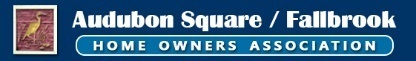 HOA February 20 2024 Meeting MinutesDena Saunders, PresidentMelanie Zeck, Vice PresidentSteve Kaufman, SecretarySupreet Kaur, TreasurerElizabeth Baldwin Director-At-LargePaul Gallagher, Property ManagerSecretary-Stephen M. KaufmanDate of approvalPresident-Dena SaundersDate of approval